EXPRESIONES LÓGICAS. Parte 1I. Gracia, P. García, A. López Junio, 2023#ProDigital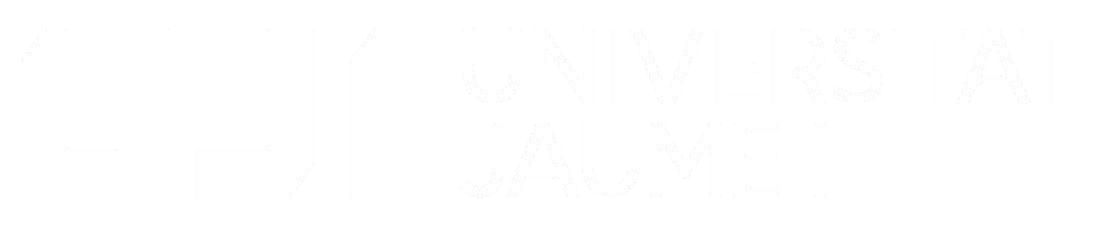 ¿Es ácida?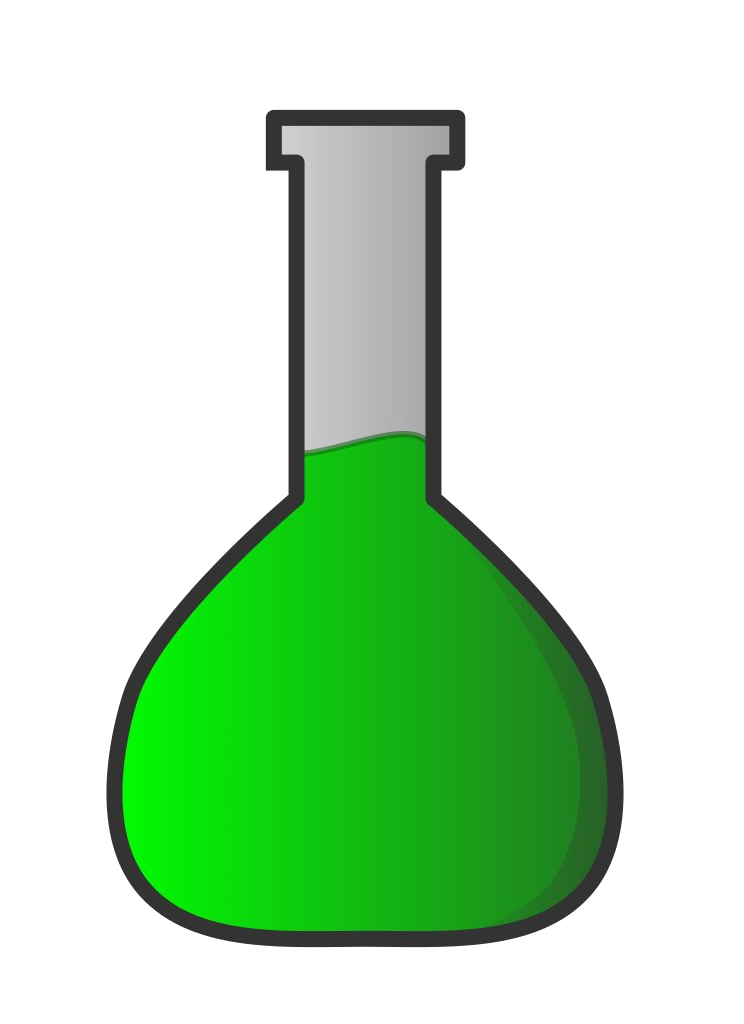 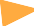 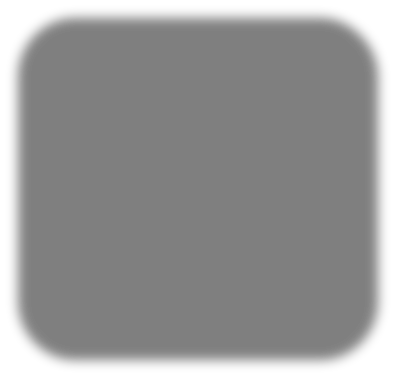 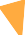 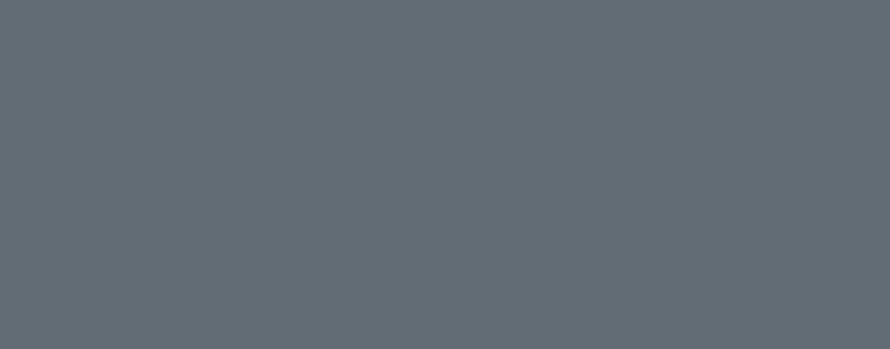 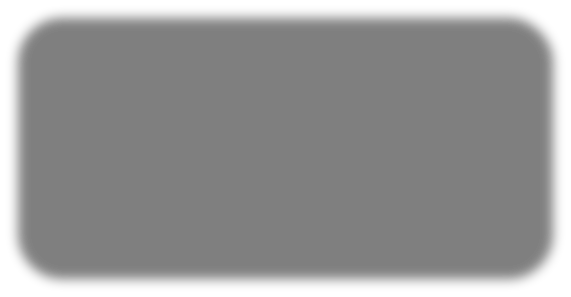 Medir el pHácida.py	Es ácida si el pH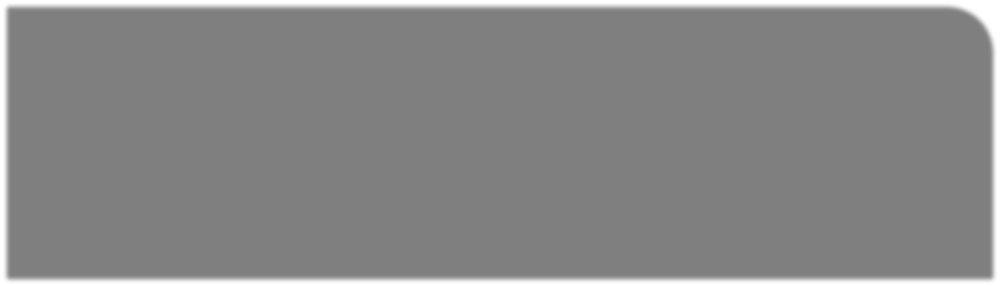 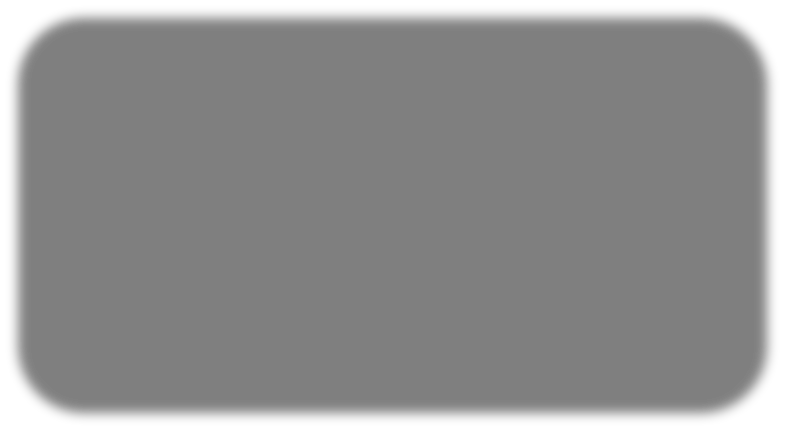 es menor que 7ph = float(input('Introduce el pH: ')) # ¿Es ácida?...Un nuevo tipo de datos…ácida.pyph = float(input('Introduce el pH: ')) # ¿Es ácida?Estos operadores, permiten comparar valores...¿Y cómo sería el resultadode comparar	?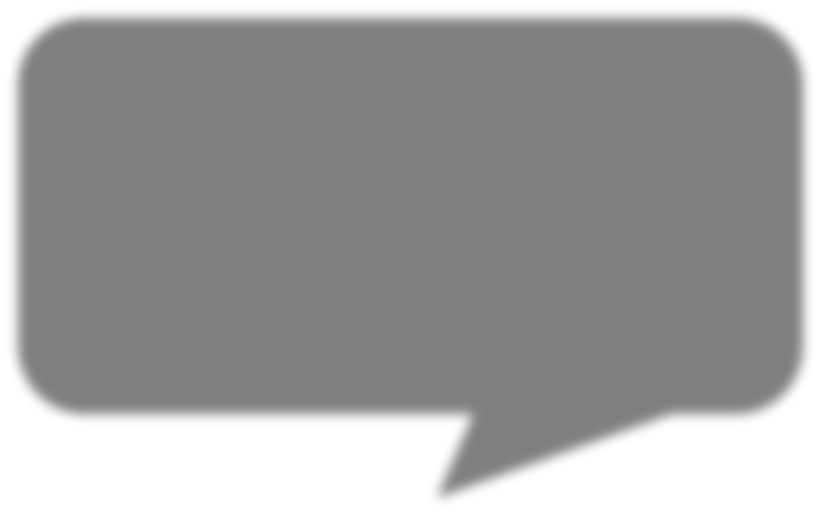 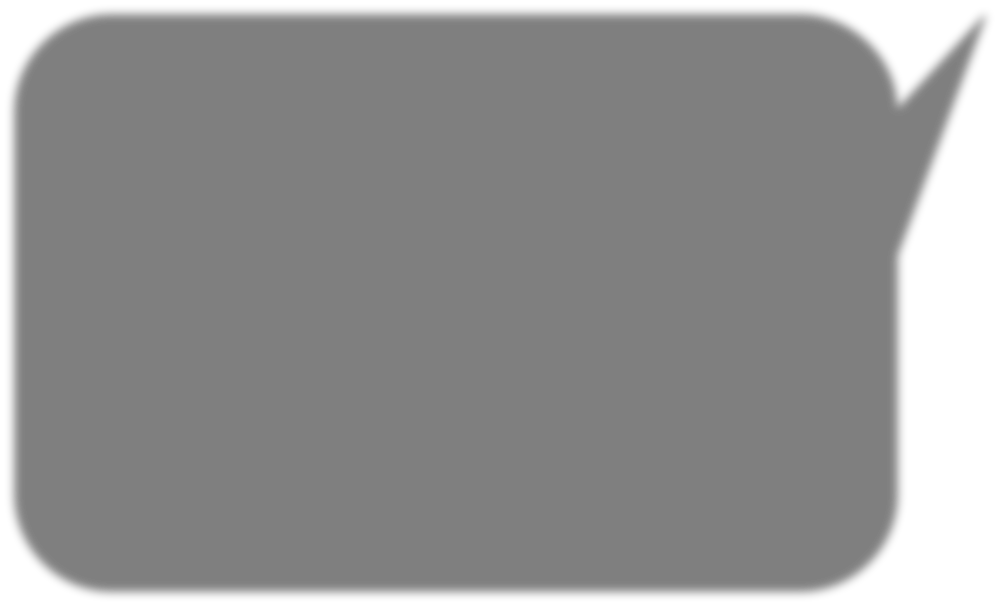 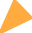 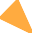 cierto	falsoácida.pyph = float(input('Introduce el pH: ')) # ¿Es ácida?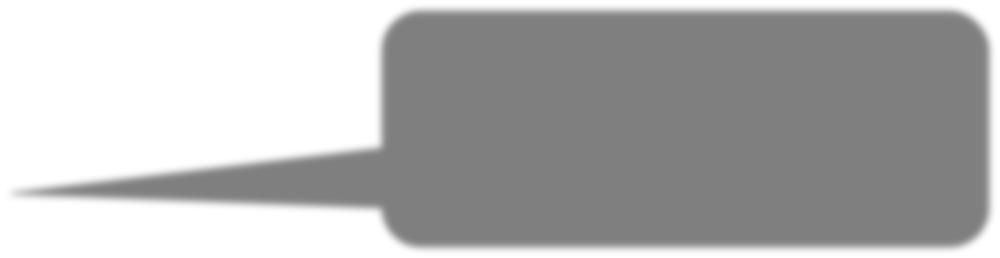 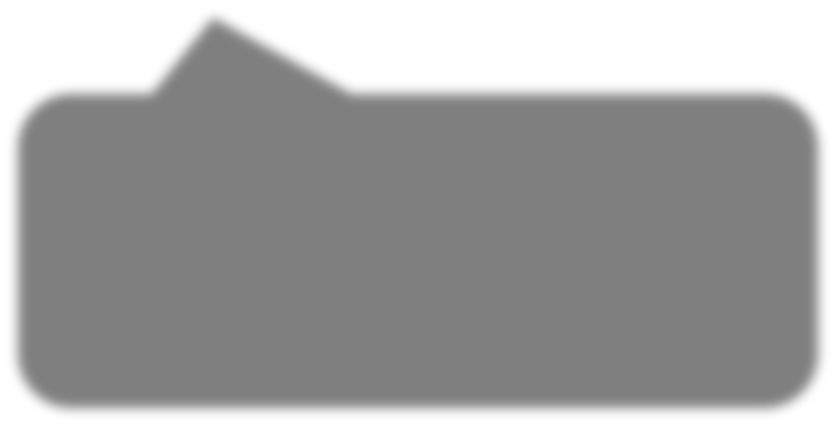 es_ácida = (ph < 7)print(f'¿Es ácida? {es_ácida}')¿Qué se mostrará?es_ácida es una variable de tipo lógico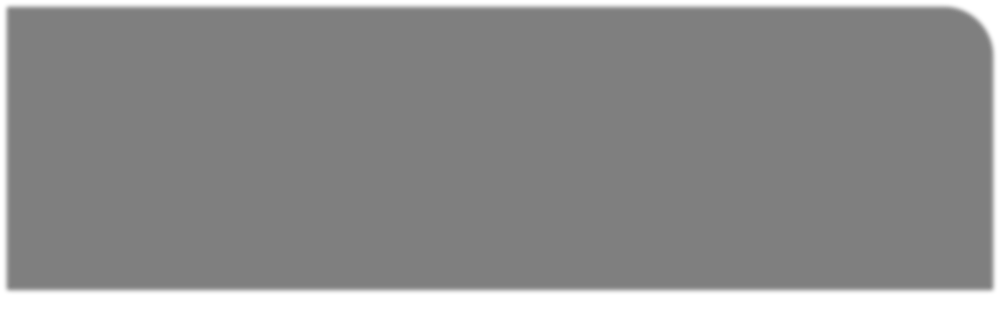 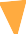 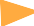 ácida.py①	ph = float(input('Introduce el pH: '))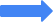 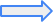 ②	# ¿Es ácida?③	es_ácida = (ph < 7)④	print(f'¿Es ácida? {es_ácida}')Run: ácida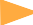 ácida.py①	ph = float(input('Introduce el pH: '))②	# ¿Es ácida?③	es_ácida = (ph < 7)④	print(f'¿Es ácida? {es_ácida}')ácida.py①	ph = float(input('Introduce el pH: '))②	# ¿Es ácida?③	es_ácida = (ph < 7)④	print(f'¿Es ácida? {es_ácida}')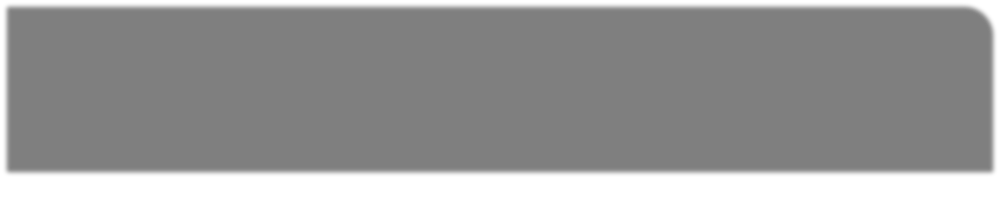 mesCumple.py¿Recuerdas cómo es el “igual que”?mes = int(input('Introduce el mes del cumpleaños: '))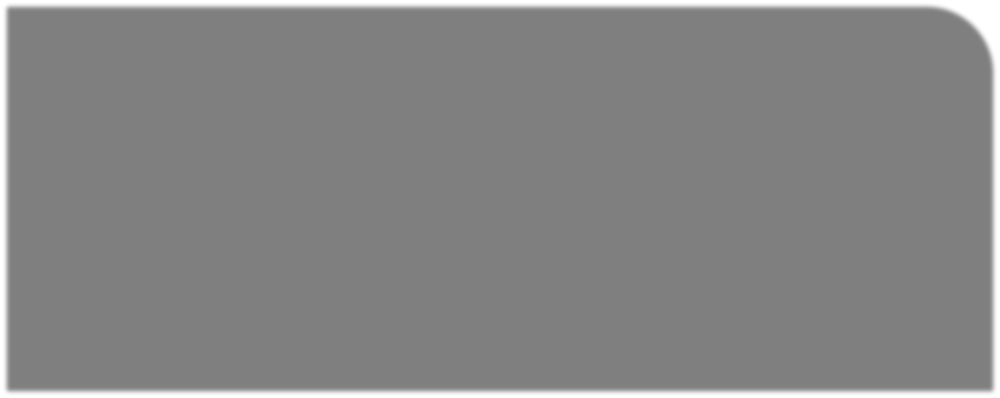 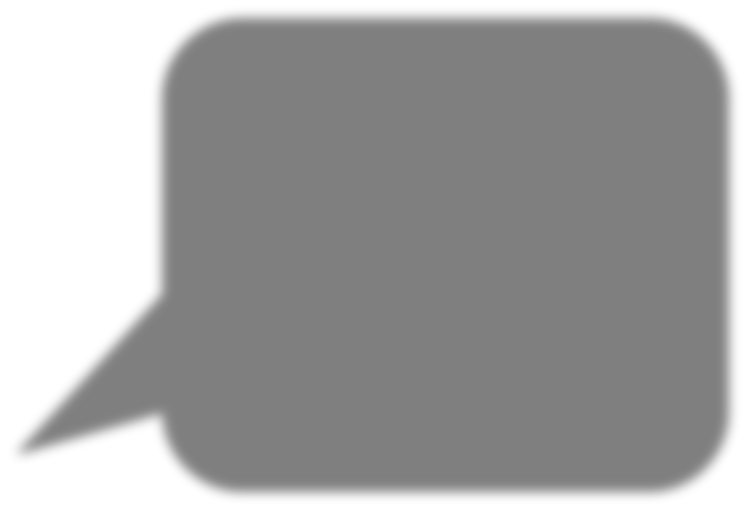 print(f'¿Nació en el mes de agosto? {	}')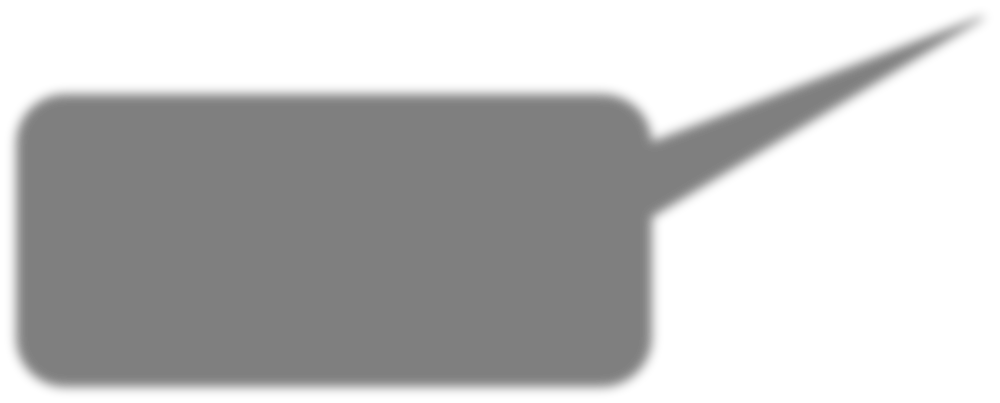 mesCumple.pymes = int(input('Introduce el mes del cumpleaños: '))print(f'¿Nació en el mes de agosto? {	}')¡Ojo, no confundir con la asignación!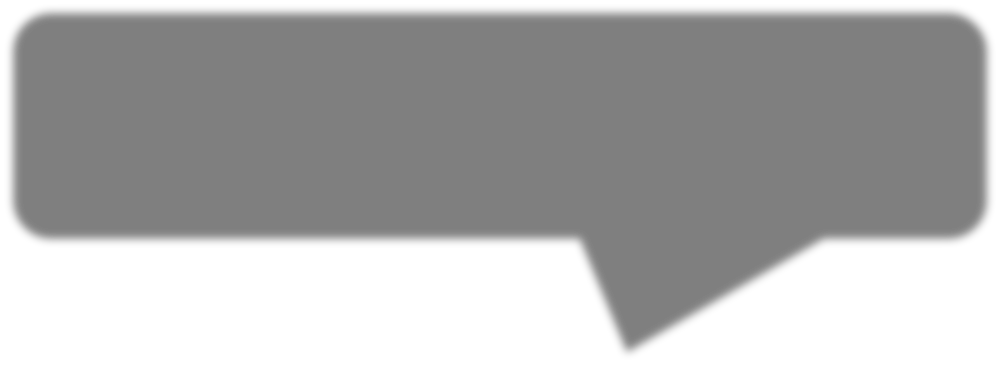 mesCumple.py	¿Cómo determinarías si nació en el primer trimestre del año?mes = int(input('Introduce el mes de tu cumpleaños: '))print(f'¿Nació en el mes de agosto? { mes == 8 }') print(f'¿Nació en el primer trimestre? {	}')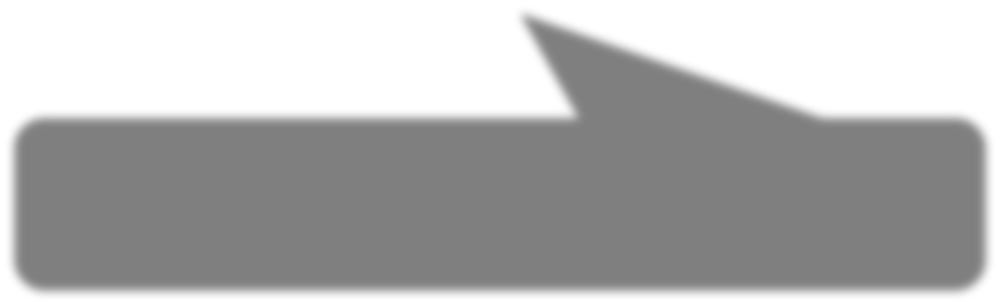 mesCumple.pymes = int(input('Introduce el mes de tu cumpleaños: ')) print(f'¿Nació en el mes de agosto? { mes == 8 }')print(f'¿Nació en el primer trimestre? {	}')También sirve:	mes < 4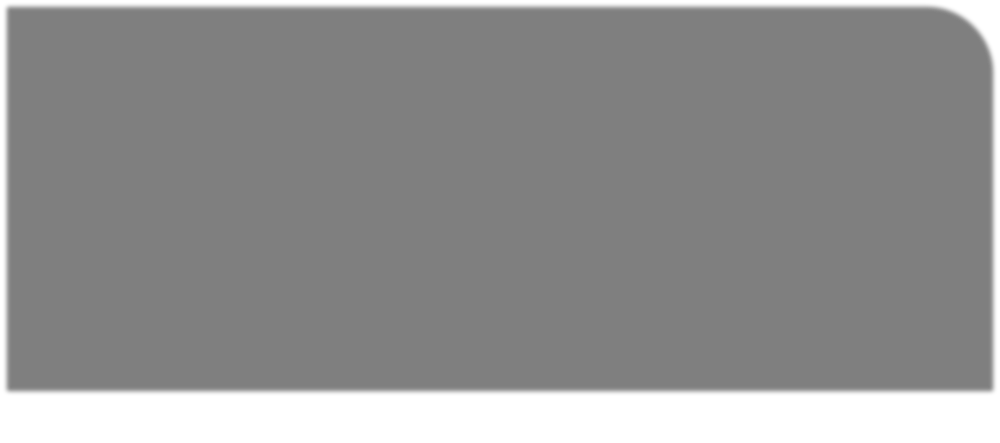 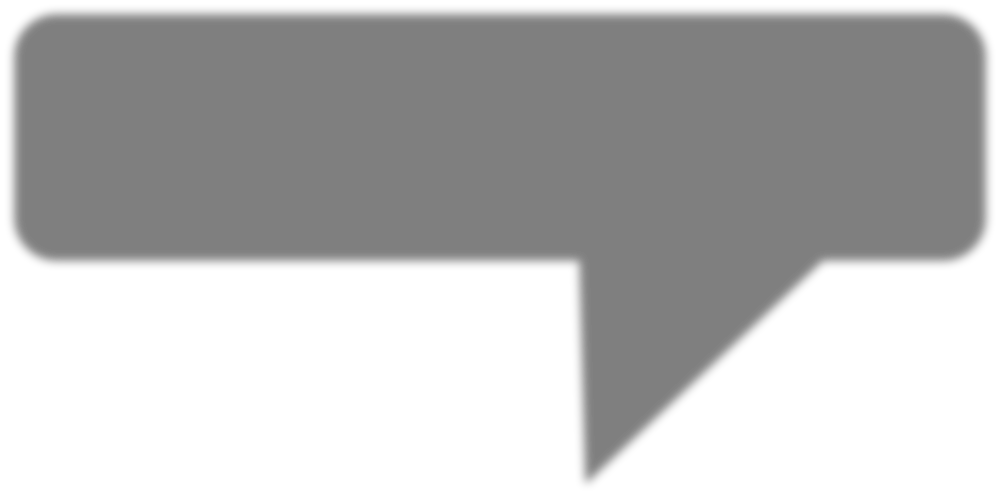 mescumple.py	¿Cómo determinarías si nació antes de diciembre?mes = int(input('Introduce el mes de tu cumpleaños: '))print(f'¿Nació en el mes de agosto? { mes == 8 }') print(f'¿Nació en el primer trimestre? { mes <= 3 }') print(f'¿Nació antes del último mes del año? {	}')mescumple.pymes = int(input('Introduce el mes de tu cumpleaños: ')) print(f'¿Nació en el mes de agosto? { mes == 8 }') print(f'¿Nació en el primer trimestre? { mes <= 3 }') print(f'¿Nació antes del último mes del año? {}')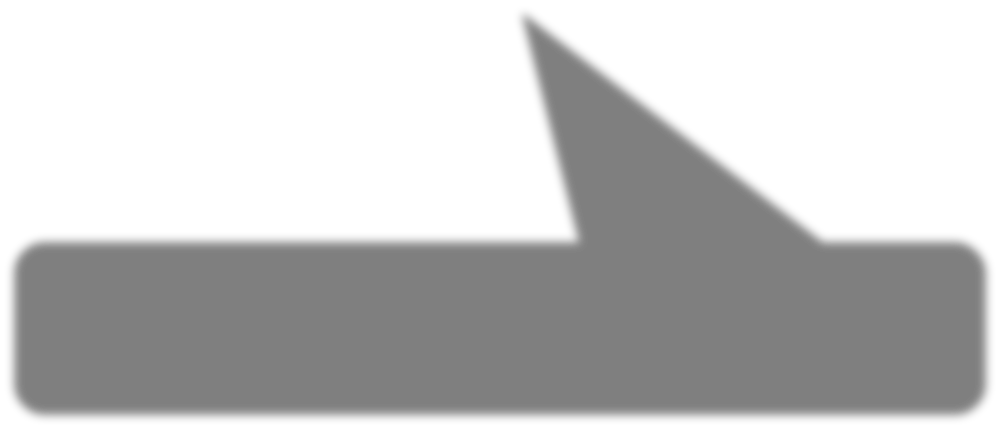 También sirve:	mes <= 11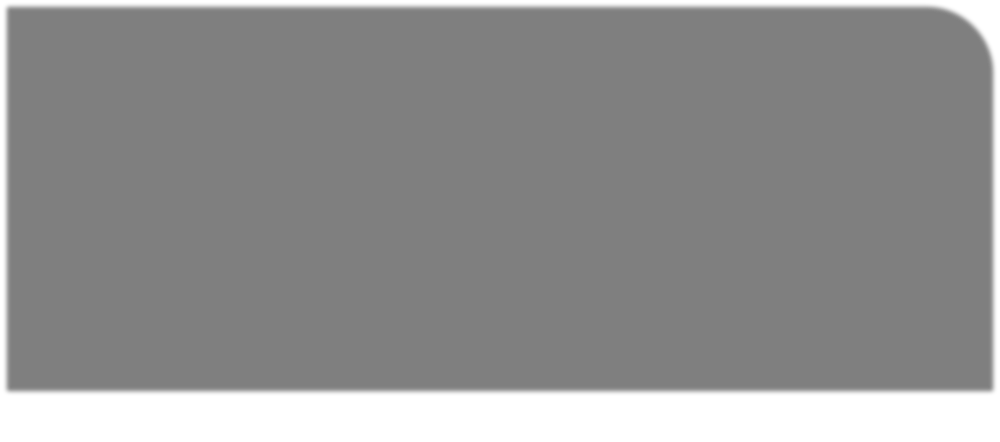 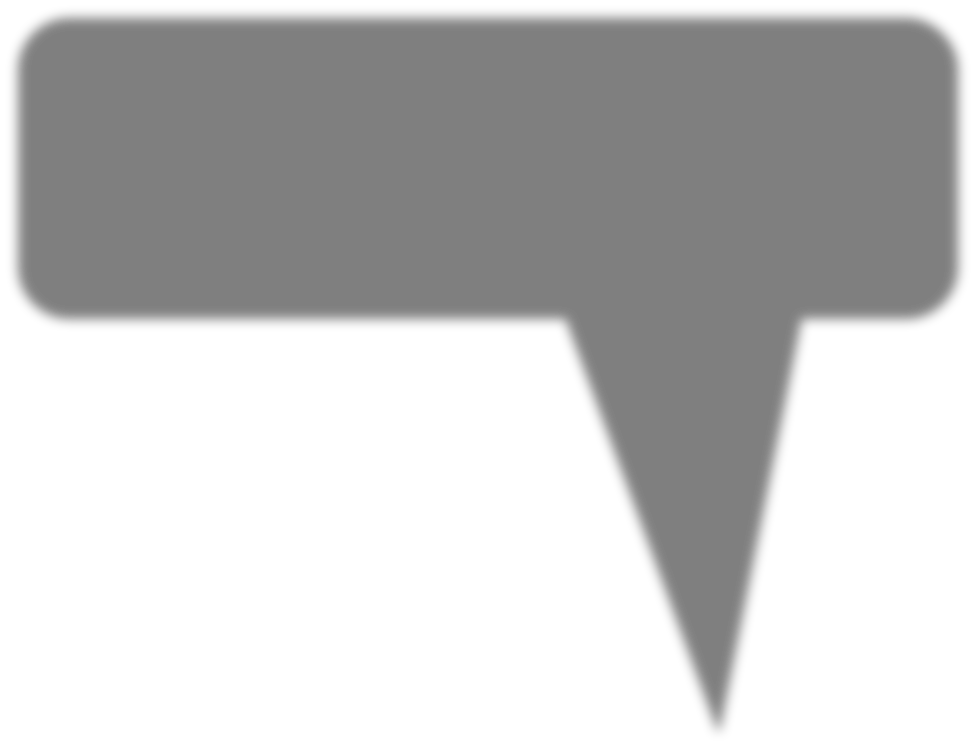 mescumple.py	¿Y que nació en un mes que no es abril?mes = int(input('Introduce el mes de tu cumpleaños: '))print(f'¿Nació en el mes de agosto? { mes == 8 }') print(f'¿Nació en el primer trimestre? { mes <= 3 }') print(f'¿Nació antes del último mes del año? { mes < 12 }') print(f'¿Nació en un mes que no es abril? {	}')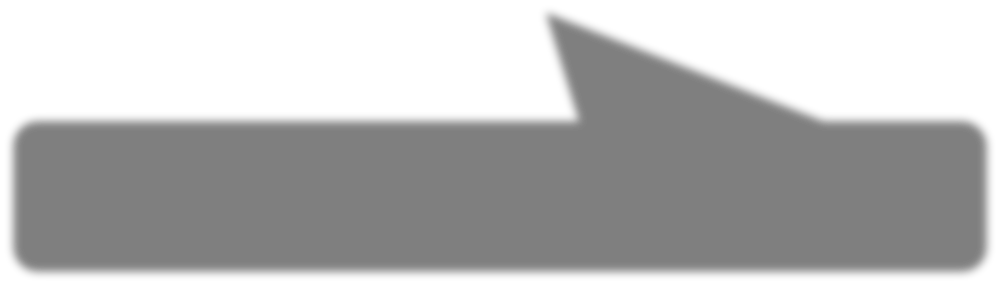 mescumple.pymes = int(input('Introduce el mes de tu cumpleaños: ')) print(f'¿Nació en el mes de agosto? { mes == 8 }') print(f'¿Nació en el primer trimestre? { mes <= 3 }') print(f'¿Nació antes del último mes del año? { mes < 12 }')print(f'¿Nació en un mes que no es abril? {	}')Sólo será falso cuando mes valga 4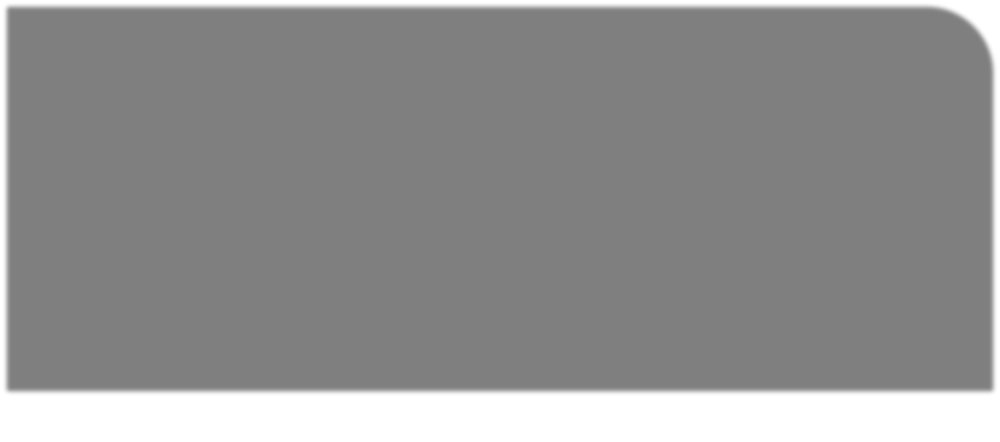 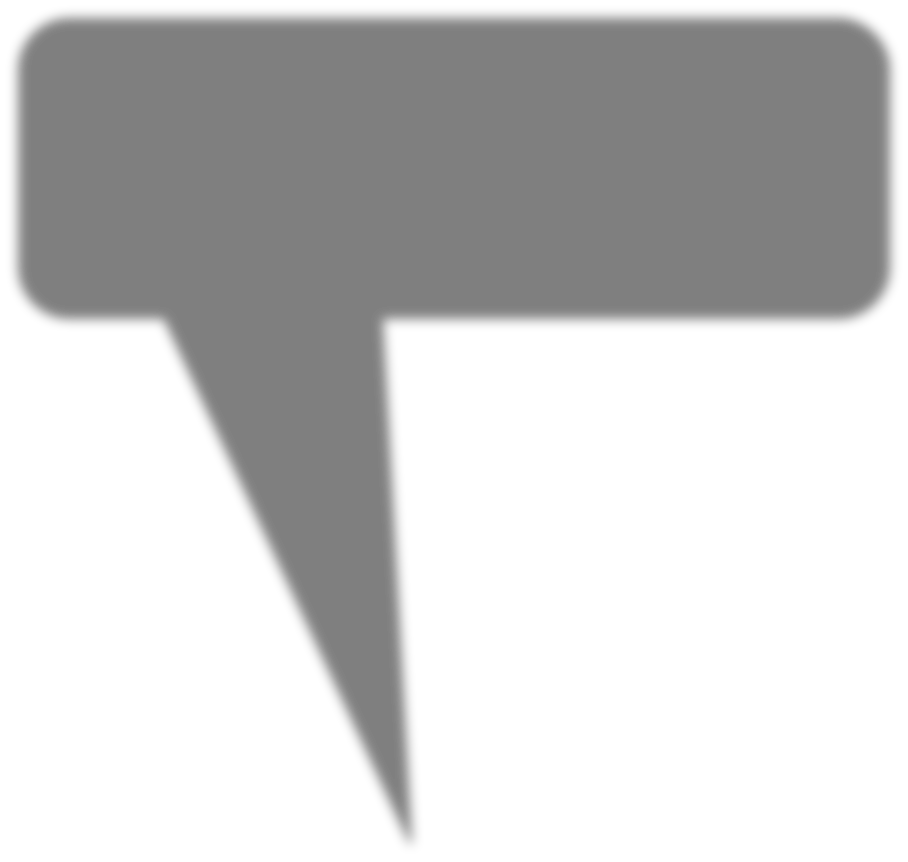 mescumple.py	¿Y que nació enoctubre o después?mes = int(input('Introduce el mes de tu cumpleaños: '))print(f'¿Nació en el mes de agosto? { mes == 8 }') print(f'¿Nació en el primer trimestre? { mes <= 3 }') print(f'¿Nació antes del último mes del año? { mes < 12 }') print(f'¿Nació en un mes que no es abril? { mes != 4 }') print(f'¿Nació en octubre o después? {	}')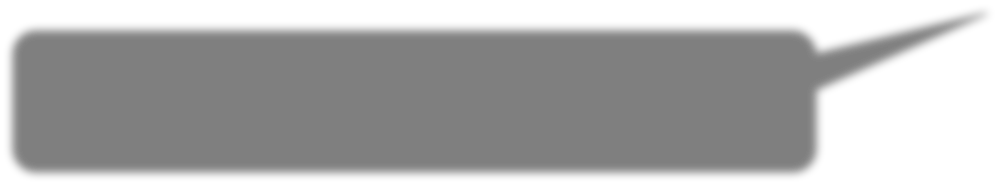 mescumple.pymes = int(input('Introduce el mes de tu cumpleaños: ')) print(f'¿Nació en el mes de agosto? { mes == 8 }') print(f'¿Nació en el primer trimestre? { mes <= 3 }') print(f'¿Nació antes del último mes del año? { mes < 12 }') print(f'¿Nació en un mes que no es abril? { mes != 4 }') print(f'¿Nació en octubre o después? { mes >= 10 }')También sirve:	mes > 9¿Nació en un día impar?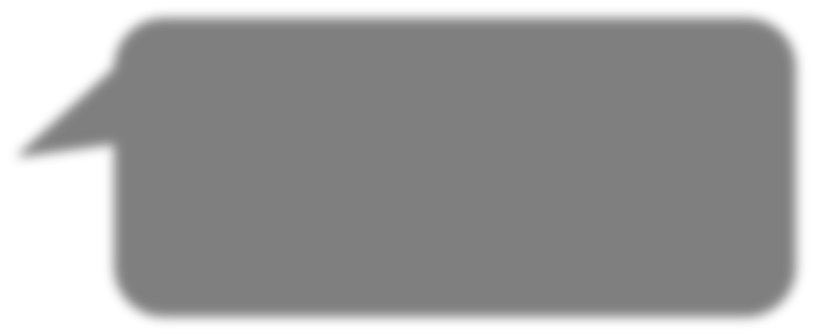 True / FalseIsabel Gracia, Pedro García-Sevilla, Angeles López gracia@uji.es, pgarcia@uji.es, lopeza@uji.es#ProDigital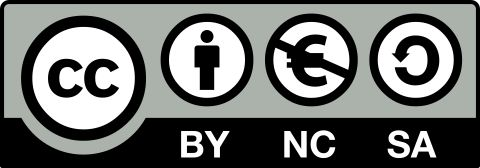 Run: mayordeedadIntroduce tu edad: 73¿Es mayor de edad? TrueIntroduce tu edad: 73¿Es mayor de edad? TrueIntroduce tu edad: 73¿Es mayor de edad? True